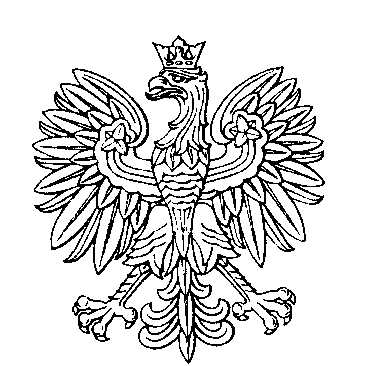 OBWODOWA KOMISJA WYBORCZA NR 3w gminie KleszczówSKŁAD KOMISJI:Przewodniczący	Ilona Justyna StawskaZastępca Przewodniczącego	Katarzyna RutkowskaCZŁONKOWIE: